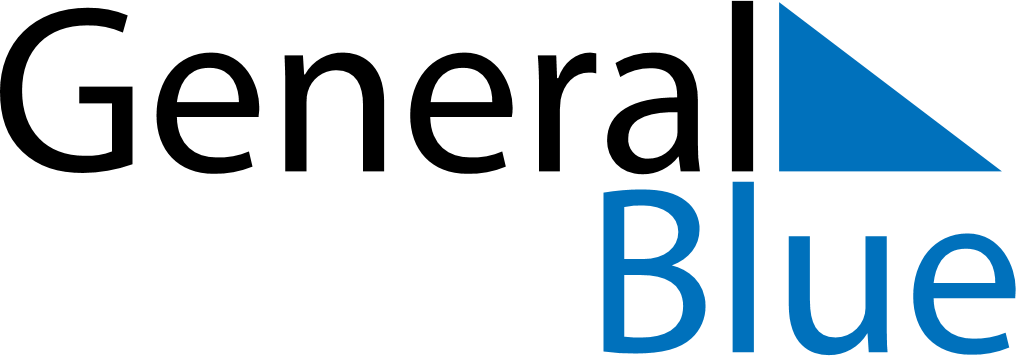 January 2024January 2024January 2024January 2024January 2024January 2024Ullava, Central Ostrobothnia, FinlandUllava, Central Ostrobothnia, FinlandUllava, Central Ostrobothnia, FinlandUllava, Central Ostrobothnia, FinlandUllava, Central Ostrobothnia, FinlandUllava, Central Ostrobothnia, FinlandSunday Monday Tuesday Wednesday Thursday Friday Saturday 1 2 3 4 5 6 Sunrise: 10:07 AM Sunset: 2:45 PM Daylight: 4 hours and 37 minutes. Sunrise: 10:07 AM Sunset: 2:47 PM Daylight: 4 hours and 40 minutes. Sunrise: 10:06 AM Sunset: 2:49 PM Daylight: 4 hours and 43 minutes. Sunrise: 10:04 AM Sunset: 2:51 PM Daylight: 4 hours and 46 minutes. Sunrise: 10:03 AM Sunset: 2:53 PM Daylight: 4 hours and 49 minutes. Sunrise: 10:02 AM Sunset: 2:55 PM Daylight: 4 hours and 53 minutes. 7 8 9 10 11 12 13 Sunrise: 10:01 AM Sunset: 2:57 PM Daylight: 4 hours and 56 minutes. Sunrise: 9:59 AM Sunset: 3:00 PM Daylight: 5 hours and 0 minutes. Sunrise: 9:57 AM Sunset: 3:02 PM Daylight: 5 hours and 4 minutes. Sunrise: 9:56 AM Sunset: 3:05 PM Daylight: 5 hours and 9 minutes. Sunrise: 9:54 AM Sunset: 3:07 PM Daylight: 5 hours and 13 minutes. Sunrise: 9:52 AM Sunset: 3:10 PM Daylight: 5 hours and 17 minutes. Sunrise: 9:50 AM Sunset: 3:13 PM Daylight: 5 hours and 22 minutes. 14 15 16 17 18 19 20 Sunrise: 9:48 AM Sunset: 3:16 PM Daylight: 5 hours and 27 minutes. Sunrise: 9:46 AM Sunset: 3:18 PM Daylight: 5 hours and 32 minutes. Sunrise: 9:44 AM Sunset: 3:21 PM Daylight: 5 hours and 37 minutes. Sunrise: 9:42 AM Sunset: 3:24 PM Daylight: 5 hours and 42 minutes. Sunrise: 9:39 AM Sunset: 3:27 PM Daylight: 5 hours and 47 minutes. Sunrise: 9:37 AM Sunset: 3:30 PM Daylight: 5 hours and 53 minutes. Sunrise: 9:35 AM Sunset: 3:33 PM Daylight: 5 hours and 58 minutes. 21 22 23 24 25 26 27 Sunrise: 9:32 AM Sunset: 3:36 PM Daylight: 6 hours and 4 minutes. Sunrise: 9:30 AM Sunset: 3:39 PM Daylight: 6 hours and 9 minutes. Sunrise: 9:27 AM Sunset: 3:42 PM Daylight: 6 hours and 15 minutes. Sunrise: 9:24 AM Sunset: 3:46 PM Daylight: 6 hours and 21 minutes. Sunrise: 9:22 AM Sunset: 3:49 PM Daylight: 6 hours and 26 minutes. Sunrise: 9:19 AM Sunset: 3:52 PM Daylight: 6 hours and 32 minutes. Sunrise: 9:16 AM Sunset: 3:55 PM Daylight: 6 hours and 38 minutes. 28 29 30 31 Sunrise: 9:14 AM Sunset: 3:58 PM Daylight: 6 hours and 44 minutes. Sunrise: 9:11 AM Sunset: 4:01 PM Daylight: 6 hours and 50 minutes. Sunrise: 9:08 AM Sunset: 4:05 PM Daylight: 6 hours and 56 minutes. Sunrise: 9:05 AM Sunset: 4:08 PM Daylight: 7 hours and 2 minutes. 